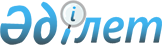 Об утверждении государственного образовательного заказа на дошкольное воспитание и обучение, размеров подушевого финансирования и родительской платы
					
			Утративший силу
			
			
		
					Постановление акимата Тюлькубасского района Южно-Казахстанской области от 10 сентября 2014 года № 525. Зарегистрировано Департаментом юстиции Южно-Казахстанской области 22 сентября 2014 года № 2805. Утратило силу постановлением акимата Тюлькубасского района Южно-Казахстанской области от 8 июня 2016 года № 238      Сноска. Утратило силу постановлением акимата Тюлькубасского района Южно-Казахстанской области от 08.06.2016 № 238.

      Примечание РЦПИ.

      В тексте документа сохранена пунктуация и орфография оригинала. 

      В соответствии с пунктом 2 статьи 31 Закона Республики Казахстан от 23 января 2001 года "О местном государственном управлении и самоуправлении в Республике Казахстан", подпунктом 8-1) пункта 4 статьи 6 Закона Республики Казахстан от 27 июля 2007 года "Об образовании", акимат Тюлькубасского района ПОСТАНОВЛЯЕТ:

      Сноска. Преамбула - в редакции постановления акимата Тюлькубасского района Южно-Казахстанской области от 21.01.2015 № 39 (вводится в действие по истечении десяти календарных дней после дня его первого официального опубликования).

      1. Утвердить государственный образовательный заказ на дошкольное воспитание и обучение, размер подушевого финансирования и родительской платы согласно приложениям 1, 2, 3 к настоящему постановлению.

      2. Контроль за исполнением настоящего постановления возложить на заместителя акима района Н. Изтилеуова.

      3. Настоящее постановление вводится в действие по истечении десяти календарных дней после дня его первого официального опубликования.

 Государственный образовательный заказ на дошкольное
воспитание и обучение      Сноска. Приложение 1 - в редакции постановления акимата Тюлькубасского района Южно-Казахстанской области от 21.01.2015 № 39 (вводится в действие по истечении десяти календарных дней после дня его первого официального опубликования).

 Размер подушевого финансирования      Сноска. Приложение 2 - в редакции постановления акимата Тюлькубасского района Южно-Казахстанской области от 21.01.2015 № 39 (вводится в действие по истечении десяти календарных дней после дня его первого официального опубликования).

      

      Примечание: На ежемесячный расход одного воспитанника не включены расходы на текущий ремонт зданий и сооружений.

 Размер родительской платы      

      Примечание: Расходы на питание 1-го ребенка в месяц рассчитаны на 21 день.


					© 2012. РГП на ПХВ «Институт законодательства и правовой информации Республики Казахстан» Министерства юстиции Республики Казахстан
				
      Аким района

К. Абдуалиев
 Приложение 1 к постановлению
акимата Тюлькубасского района
от 10 сентября 2014 года № 525№

Наименование района

Количество мест в дошкольных организациях

Из них 

Из них 

№

Наименование района

Количество мест в дошкольных организациях

за счет средств республиканского бюджета 

за счет средств местного бюджета 

1

Тюлькубасский район

5109

4279

830

 Приложение 2 к постановлению
акимата Тюлькубасского района
от 10 сентября 2014 года № 525Итого

Расходы на одного воспитанника в месяц, тенге (не менее)

Расходы на одного воспитанника в месяц, тенге (не менее)

Расходы на одного воспитанника в месяц, тенге (не менее)

Расходы на одного воспитанника в месяц, тенге (не менее)

Итого

Детский сад до 60 детей

Детский сад более 60 детей

Мини центры с полным днем прибывания

Мини центры с коротким днем прибывания

Итого

22 134

19 300

12 701

7 304

 Приложение 3 к постановлению
акимата Тюлькубасского района
от 10 сентября 2014 года № 525Итого

Расходы на питание одного ребенка в день (не более), тенге

Расходы на питание одного ребенка в месяц (не более), тенге

Итого

238,09

5000

